ESEMPIO DI MODULO DI VALUTAZIONE DEL RISCHIO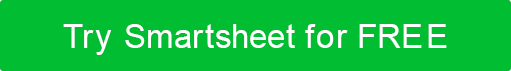 TIPO DI RISCHIO  selezionarne unoDESCRIZIONE DEL RISCHIOFONTE DI RISCHIOPERSONA(E) INTERESSATA(E)  controlla tutto ciò che si applicaIMPATTO RISCHIO  selezionarne unoPROBABILITÀ DI RISCHIO  selezionarne unoMATRICE DI GRAVITÀ DEL RISCHIO  in base ai livelli di impatto e probabilitàLIVELLO DI GRAVITÀ DEL RISCHIO  selezionare il livello di gravità corrispondente dalla matrice precedente in base ai livelli di impatto e probabilitàMISURE DI CONTROLLO ATTUALISONO NECESSARIE ULTERIORI AZIONI?  selezionane unoAZIONI DA ATTUARE  , se del casoOSSERVAZIONICOD. DI RIFERIMENTOINVIATO DADATA DI INVIOFinanziarioFinanziarioLegale / ContrattualeLegale / ContrattualeReputazione / Relazioni con i clientiReputazione / Relazioni con i clientiRisorseRisorseOperativoOperativoAltro:Clienti / ClientiClienti / ClientiPersonalePersonaleImprenditoriImprenditoriPubblicoPubblicoAltro:Altro:Altro:LIVELLO DI IMPATTODESCRIZIONENON SIGNIFICATIVOLesioni trascurabili che non necessitano di cure medicheMINORELesioni lievi che causano menomazioni temporanee che necessitano di cure medicheMODERATOMalattia e/o infortunio che richiedono il ricovero in ospedaleMAGGIOREMalattia e/o lesioni con conseguente compromissione permanenteFORTEFatalitàLIVELLO DI PROBABILITÀDESCRIZIONEALTAMENTE IMPROBABILERara possibilità di un eventoIMPROBABILENon è probabile che si verifichi in circostanze normaliPOSSIBILEPuò verificarsi ad un certo punto in circostanze normaliPROBABILEPrevisto che si verifichi ad un certo punto nel tempoALTAMENTE PROBABILECi si aspetta che si verifichi regolarmente in circostanze normaliIMPATTO x PROBABILITÀNON SIGNIFICATIVOMINOREMODERATOMAGGIOREFORTEALTAMENTE IMPROBABILEBASSOBASSOBASSO / MEDMEDIOMEDIOIMPROBABILEBASSOBASSO / MEDBASSO / MEDMEDIOMED / ALTOPOSSIBILEBASSOBASSO / MEDMEDIOMED / ALTOMED / ALTOPROBABILEBASSOBASSO / MEDMEDIOMED / ALTOALTOALTAMENTE PROBABILEBASSO / MEDMEDIOMED / ALTOALTOALTOLIVELLO DI GRAVITÀBASSOBASSO / MEDMEDIOMED / ALTOALTOSÌNOAZIONEASSEGNATO ADATA DI SCADENZASTATODATA RECENSIONEAPPROVAZIONE DEL NOME E DEL TITOLO UFFICIALIFIRMADISCONOSCIMENTOTutti gli articoli, i modelli o le informazioni fornite da Smartsheet sul sito Web sono solo di riferimento. Mentre ci sforziamo di mantenere le informazioni aggiornate e corrette, non rilasciamo dichiarazioni o garanzie di alcun tipo, esplicite o implicite, circa la completezza, l'accuratezza, l'affidabilità, l'idoneità o la disponibilità in relazione al sito Web o alle informazioni, agli articoli, ai modelli o alla grafica correlata contenuti nel sito Web. Qualsiasi affidamento che fai su tali informazioni è quindi strettamente a tuo rischio.